L E B E N S L A U F  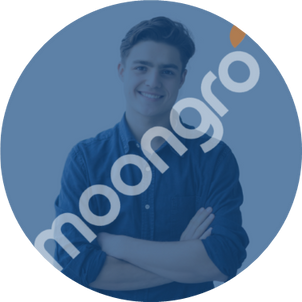 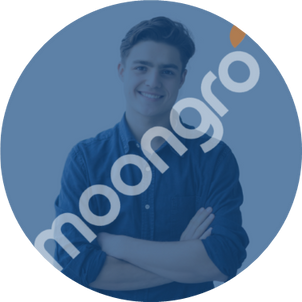 V O R N A M EN A C H N A M EPERSÖNLICHKEIT:Beispiel: In  meiner  Art  bin  ich  eine  optimistische,  begeisterungsfähige  und  soziale Persönlichkeit. Ich bin  sehr zielstrebig und Ergebnis orientiert uynd nehme ich in Arbeitssituationen gerne die Führung auf mich.  Zudem bin sehr kreatief und ehrgeizig.CONTACT+123-456-7890 hello@moongro.com www.reallygreatsite.com Nationalität: Adresse:AUSBILDUNGSVERLAUFMANAGEMENTERFAHRUNG09/2012 — 09/2013 15 STUNDEN PRO WOCHEVorsitzende, Studentenverbindung SSRA,AmsterdamOrganisation von Workshops, Lesungen,Exkursionen und Symposien für 500 Mitglieder, das Anführen der anderen siebenVorstandsmitglieder, Verwaltung der Website,  Kontakt zu anderen Vorständen  von  Studentenv erbindungen  und Hauptsitzen. Der gesamte Umsatz dieser Veranstaltungen belief sich auf 200.00 Euro.AUSLANDSERFAHRUNG09/2014 — 02/2015 40 STUNDEN PRO WOCHEOnline Marketeer, Business Center,Valencia, SpanienDie Kommunikation mit den Kunden,Beteiligung an Entscheidungen im Bereich Online Marketing und Optimieren derWebsites mit Hilfe von Google Analytics. Diese Position war Bestandteil eines Praktikums.Ausgewählt aus 20 Bewerbern, Eine von zwei TeilnehmernARBEITSERFAHRUNG06/2009 - HEUTE 12 STUNDEN PRO WOCHE Team leiter, Vomar, Amsterdam Mitarbeiterführung an 20 Personen pro Abend, Personalführung und Beurteilung der Mitarbeiter, mitverantwortlich für eine Filiale, Prozesse und die Lohnsumme, durschnittlicher Umsatz pro Filiale belief sich auf 550,000 Euro pro Monat09/2012 — HEUTEBachelor International Business and Management FACHHOCHSCHULE AMSTERDAM ERWARTETES ABSCHLUSSDATUM15/05/2016 (DURCHSCH NITT: 2.5)09/2011 — 02/2012(NICHT ABGESCHLOSSEN)Bachelor Management, Econom ie &RechtFACHHOCHSCHULE AMSTERDAM (DURCHSCH NITT: 2.5) 09/2006 — 05/2011Realschulabschluss Econom ie &Maatschappij IJBURG COLLEGE, AMSTERDAM (DURCHSCH NITT: 2.5)